Rozvoj regionu obcí pod Zemskou branou, IČ: 70957291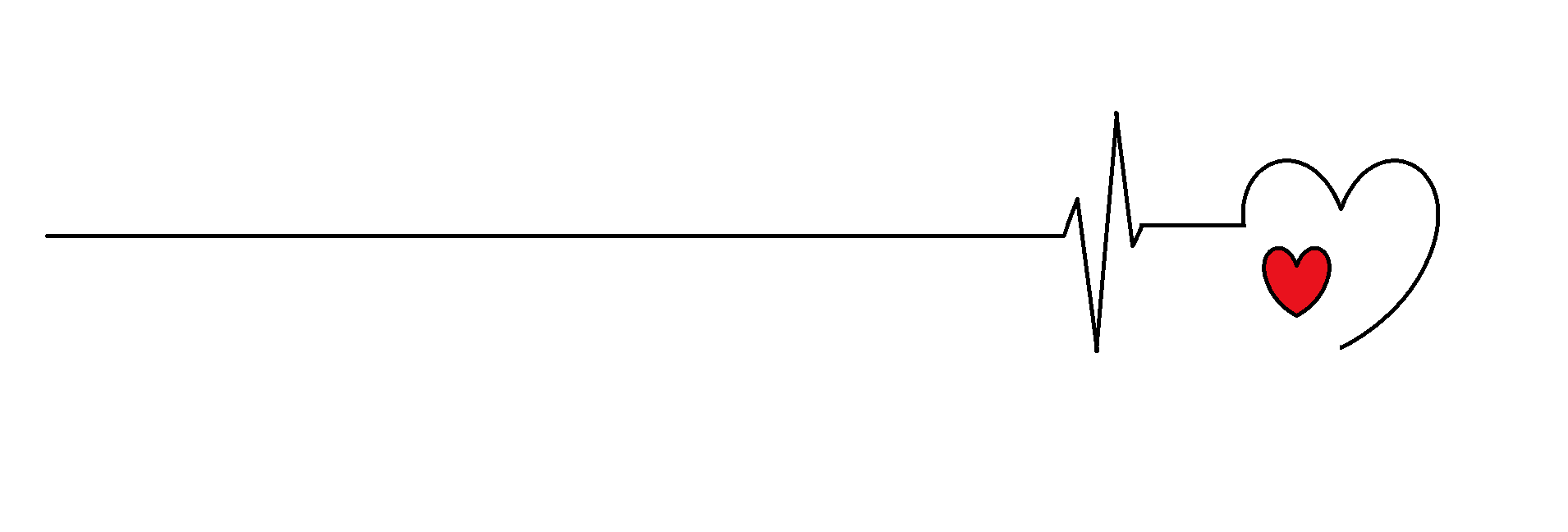 Bytový dům s Pečovatelskou službou, Pastviny 140, 564 01 Žamberk	tel.: 734 575 057, 730 899 903, e-mail: bdsp@zemska-brana.czJednání se zájemcem o službuJméno a příjmení:                                         Rodné příjmení (pokud se liší od současného): Datum narození:                         Rodné číslo:                                Místo narození:Trvalé bydliště:Zdravotní pojišťovna:                                            Ošetřující lékař:Kontaktní adresa (pokud je odlišná od trvalého bydliště):Místo sociálního šetření:Bytové podmínky:Státní příslušnost:                                                             Telefon:                                                                                                        Druh příjmu (zaškrtněte)starobní důchodplný invalidní důchodčástečný invalidní důchodjiný (doplňte) …......................................................................................................................Výše měsíčního příjmu:Příspěvek na péči, stupeň:Rodinný stav:ženatý/vdanáovdovělý/ásvobodný/ározvedený/áZájem rodiny:Žiji:s druhem/družkoumanželem/manželkous rodinousám/samaČím zdůvodňujete nutnost svého umístění v Domě s pečovatelskou službou (jaké jsou očekávání, jak byla situace řešena doposud) a odkud jste se o službě dozvěděl(a)?Oblast potřebOsobní hygiena Denní hygiena (péče o uši, oči, nehty, vlasy, ústa)Mytí koupáníVýkon fyziologické potřebyZvládání běžných úkonů péče o vlastní osobuOblékání a svlékání, obouvání a zouváníSamostatný pohybManipulace s předmětyZměna polohyPohyb ve vlastním prostoruPohyb mimo domácnost (schody)Zajištění stravováníPříprava a příjem stravyPéče o domácnostUdržování domácnostiPéče o oblečení a obuvNakládání s odpadyUdržování tepelného komfortu, obsluha domácích spotřebičůKontakt se společenským prostředímSpolečenské kontakty (navazování a udržování přátelských, sousedských a jiných společenských vztahů)Orientace (místo, čas, osoby)Komunikace (schopnost srozumitelně se vyjádřit)Využívání běžných veřejných služebSeberealizaceOblíbené činnostiPéče o zdravíPečovatelská služba v Pastvinách nabízí následující služby. Prosím zaškrtněte ty, o které máte zájem. Vedle vybrané služby prosím napište, jak často budete službu využívat.A)   pomoc při zvládání běžných úkonů péče o vlastní osobu:pomoc a podpora při podávání jídla a pití            pomoc při oblékání a svlékání                              pomoc při prostorové orientaci                              pomoc při přesunu na lůžko nebo vozík B)   pomoc při osobní hygieně nebo poskytnutí podmínek pro os. hygienu:  pomoc při úkonech osobní hygieny               pomoc při základní péči o vlasy a nehty            pomoc při použití WC                                  C)  poskytnutí stravy nebo pomoc při zajištění stravy:  donáška oběda                                               pomoc při přípravě jídla a pití                         příprava a podání jídla a pití                             zajištění stravy odpovídající věku                       D) pomoc při zajištění chodu domácnosti:běžný úklid a údržba domácnosti                       údržba domácích spotřebičů                             pomoc při zajištění velkého úklidu v bytě           běžné nákupy a pochůzky                                 velký nákup (týdenní nákup, ošacení, vybavení dom.)   praní a žehlení prádla                                          praní prádla                                                        žehlení prádla                                                     E) zprostředkování kontaktu se společenským prostředímdoprovod k lékaři                                     doprovod na orgány veřejné moci      doprava: dle ujetých kilometrů                                   volnočasové aktivitykontrolní návštěva                                             použití vysavače PS                                            použití společné koupelny                                  Vyhodnocení rizik (riziková domácnost, rizikové situace, které by mohly u klienta nastat):Uděluji souhlas telefonicky kontaktovat níže uvedené osoby pro potřebu sdělení změny zdravotního stavu, nebo jiných záležitostí, které se týkají mého pobytu v Domě s pečovatelskou službou v Pastvinách.Prohlášení žadatele:Uděluji souhlas se zpracováním osobních údajů, pro vnitřní potřebu pečovatelské služby v Pastvinách.Čestně prohlašuji, že údaje uvedené v této žádosti jsou pravdivé.V                                                                                                      Datum a podpis žadatele:                                                                                                         Vypracoval: